Curriculum VitaeNAZIR Electrical EngineerEmail	nazir.287555@2freemail.com Objective:Seeking position of a Senior Electrical Engineer in a well-established company with an opportunity for advancement based on skills, experience and job performance.Professional Profile:Experience in the field of Electrical Engineering as Senior Electrical Engineer.I worked with very prestigious Consultancy bureaus in United Arab Emirates.Electrical site supervision experience in different electrical projects, both buildings & Infrastructure projects and Different facility constructions projects.Good Knowledge in Electrical Design for distributions MV&LV networks.Experienced in Street lighting Maintenance, Design and developments, Construction Supervision Maintenance and Improvement works for Roadways and Structure.Good knowledge of applicable regulations, standards and codes of practice relative to the above subjects as Local Codes / Regulations and International Codes / standards.Good computer skills with Engineering software programmers and AutoCAD, MSEDUCATIONNEL QUALIFICATIONS:B.Sc. Electrical Engineering Degree from Damascus University Syria.B.Sc. Degree Equivalency & Authorized by Ministry of Higher Education and Scientific Research U.A.E. (Abu Dhabi).MUSANADA Abu Dhabi.ADM. Municipality of Abu Dhabi City as Electrical Engineer / Construction Supervision Maintenance and Improvement works for Roadways and Structures in Abu Dhabi.ADM. Abu Dhabi Municipality Western Region Municipality (W.R.M).Abu Dhabi Municipality & Town Planning and Emirate of Abu Dhabi Municipality and Agriculture Dept. Abu Dhabi Municipality.The Department of Presidential Affairs. Government of U.A.E.Private client (Al Sheikh Zayed Bin Mohamed Bin Butti Al Hamid [Abu Dhabi].)G.H.Q Armed Forces U.A.E.Public Work Department Abu Dhabi (P.W.D).Public Work Department Al Ain (P.W.D).Abu Dhabi Company for Onshore Operations. [ADCO].Eastern Water Authority [Syria].PROFESSIONAL EXPERIENCE IN UAE:Name of Organization: Dorsch Gruppe ,Abu Dhabi , United Arab Emirates.Approved by Client	: MUSANADA Abu Dhabi General Services Company.Position Held	: Electrical Engineer.Project	: Improvement of Mafraq to Al Ghwaifat , Section 3BName of Organization : Mouchel Middle East Limited. Abu DhabiName of Organization : AL RAMAHI Engineering Consultancy Abu Dhabi(Approved by Municipality and Agriculture Dept-Abu Dhabi)Position Held	: Electrical EngineerProject	: Extension Building [Building Licensing Section].Duration from 2005 to 2006.Name of Organization  : AL TORATH Consulting Engineers, Abu Dhabi,(Approved by G.H.Q ARMED FORCES UAE) & (Municipality and Agriculture Dept, Abu Dhabi)Position Held	: Electrical EngineerDuration	: 2002-2005Project (1): Design and supervision of library project at institute of Technical studies atName of Organization : ISLAMIC ARCHITECT CONSULTANT ENGINEERING(Approved by Public Works Department (PWD), Abu Dhabi)Position Held: Electrical Engineer:Position Held	: MEP EngineerProject	: Low Cost Houses Buildings at AL Shawmikh CityDuration	: 1999 to 2000.Name of Organization: International Mechanical & Electrical Company [IMECO], Abu DhabiName of Organization: EASTERN WATER AUTHORITY [SYRIA].Certified in Health, Safety and Environment (HSE) requirements. GULF TECHNICAL &SAFET TRAINING CENTRE (L.L.C) (GTSC) & (ADCO) Training Courses.I hereby declare that, the above-mentioned information are true and correct to the best of my knowledge and belief.NAZIR Senior Electrical Engineer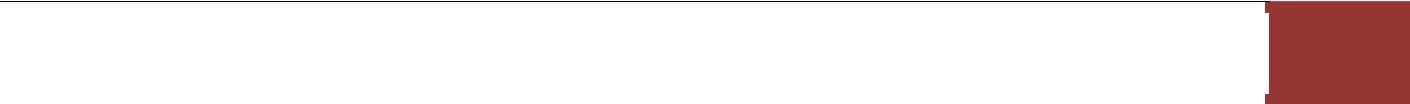 NAZIR		3Approved by Client: ADM. Municipality of Abu Dhabi City: ADM. Municipality of Abu Dhabi City: ADM. Municipality of Abu Dhabi City: ADM. Municipality of Abu Dhabi CityNAZIR 1Position Held: Electrical Engineer.Project: Maintenance and Improvement works for Roadways andStructures in Abu Dhabi Island.From November 2014 June 2015.From November 2014 June 2015. Name of Organization Name of Organization: Al Salaam Consulting Architects Engineers & Planners, Abu Dhabi(Approved by Client (M/s. MUSANADA) & Developer (M/s. Ain Al Fayda Real Estate)(Approved by Client (M/s. MUSANADA) & Developer (M/s. Ain Al Fayda Real Estate)Position Held: Senior Electrical Engineer (ARE).Position Held: Senior Electrical Engineer (ARE).Project: Construction & Completion of 2000 Governments Villas andAssociated Infrastructure (Ain Al Fayda Emirati Housing Program).Associated Infrastructure (Ain Al Fayda Emirati Housing Program).From October 2012 to till November 2014.From October 2012 to till November 2014. Name of Organization Name of Organization: Euro Studios (Ingenier Consulta).Project title: Improvement Upgrading, Development Maintenance ofInfrastructural Facility and projects at Western Region MunicipalityW.R.M.Position Held: Senior Electrical EngineerDuration: 2009 to 2011.Name of Organization: Al Salaam Consulting Architects Engineers &Planners, Abu Dhabi(Approved by The Department of Presidential Affairs. Government of U.A.E)(Approved by The Department of Presidential Affairs. Government of U.A.E)Position Held: Electrical Engineer.Position Held: Electrical Engineer.Project: Villa complex at (Al Yasat Island), Abu Dhabi.Project: Villa complex at (Al Yasat Island), Abu Dhabi.Duration from 2006 to 2008.Duration from 2006 to 2008. Name of Organization Name of Organization: AL SWEIDI Engineering Consultant Bureau, Abu DhabiPosition Held: Electrical Engineer (Replacement).Project: Two Commercial Buildings [25 Floors].Client: Al Sheikh Zayed Bin Mohamed Bin Butti Alhamid [AbuDhabi].Duration: 2006.[Zayed Military City]Project (2):230 Villas at ALBAHIYA. (A.D.M).Project (2):230 Villas at ALBAHIYA. (A.D.M).Project (2):230 Villas at ALBAHIYA. (A.D.M). Name of Organization Name of Organization Name of Organization: AL SWEIDI Engineering Consultant Bureau,(Approved by Public Works Department (PWD), Al Ain City)(Approved by Public Works Department (PWD), Al Ain City)(Approved by Public Works Department (PWD), Al Ain City)Position Held: Electrical EngineerPosition Held: Electrical EngineerPosition Held: Electrical EngineerProjectProject: Al Qua'a Primary School for Boys.Duration 2002.Duration 2002.Project:: (Arwa & Musaab Bin Omeer) Primary Schools at Bunyas City: (Arwa & Musaab Bin Omeer) Primary Schools at Bunyas City: (Arwa & Musaab Bin Omeer) Primary Schools at Bunyas City: (Arwa & Musaab Bin Omeer) Primary Schools at Bunyas CityDuration 2000. Name of Organization: CITY CONSULTS, Engineering Consultant Bureau, Abu Dhabi: CITY CONSULTS, Engineering Consultant Bureau, Abu Dhabi: CITY CONSULTS, Engineering Consultant Bureau, Abu Dhabi: CITY CONSULTS, Engineering Consultant Bureau, Abu Dhabi(Approved by Public Works Department (PWD), Abu Dhabi)(Approved by Public Works Department (PWD), Abu Dhabi)(Approved by Public Works Department (PWD), Abu Dhabi)(Approved by Public Works Department (PWD), Abu Dhabi)(Approved by Public Works Department (PWD), Abu Dhabi)NAZIR 2ClientClientClient: Abu Dhabi MunicipalityPosition HeldPosition HeldPosition Held: MEP EngineerDurationDurationDuration: 1998 TO 1999. Name of Organization Name of Organization Name of Organization: EURO MECHANICAL COMPANY. (E.M.C)ClientClientClient: Abu Dhabi Company For Onshore Operations.[ADCO].Position HeldPosition HeldPosition Held: MEP EngineerProjectProjectProject: Electromechanical Maintenance (Jabel Dhanna Terminal).Duration 1998.Duration 1998.Duration 1998.Job TitleJob TitleJob Title: Electrical Engineer/ (Project Manager): Electrical Engineer/ (Project Manager)Duration from 1987 to 1998Duration from 1987 to 1998Duration from 1987 to 1998Duration from 1987 to 1998Position HeldPosition HeldPosition Held:Project Manager of Electrical Projects:Project Manager of Electrical Projects& facilities  of EASTERNWATER AUTHORITY for.WATER AUTHORITY for.WATER AUTHORITY for.WATER AUTHORITY for.Memberships:Memberships:Memberships:Organization:Organization:Membership /Card No:Member SinceUnited Arab EmiratesUnited Arab EmiratesUnited Arab Emirates564303/07/ 2000Society of EngineersSociety of EngineersSociety of EngineersSyria Society of EngineersSyria Society of EngineersSyria Society of EngineersSyria Society of Engineers2350501/05/1987PERSONAL DETAILS:NationalityNationalityNationality: Syria /Arab.Marital StatusMarital StatusMarital Status: Married with children.: Married with children.Visa StatusVisa StatusVisa Status: Resident Visa.LanguagesLanguagesLanguages: Arabic Mother Tongue /English. Good level Written, and Spoken.: Arabic Mother Tongue /English. Good level Written, and Spoken.: Arabic Mother Tongue /English. Good level Written, and Spoken.Driving LicenseDriving LicenseDriving License: Valid UAE.Other InformationOther InformationOther Information: Conversant with Microsoft Office (Word, Excel, Power point.), AutoCAD.: Conversant with Microsoft Office (Word, Excel, Power point.), AutoCAD.: Conversant with Microsoft Office (Word, Excel, Power point.), AutoCAD.